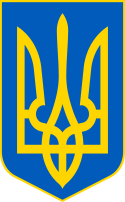 У К Р А Ї Н ААВАНГАРДІВСЬКА СЕЛИЩНА  РАДАОДЕСЬКОГО РАЙОНУ ОДЕСЬКОЇ ОБЛАСТІР І Ш Е Н Н Я    Розглянувши клопотання ТП «ОДВАР» У ВИДІ ТОВ (код ЄДРПОУ 19042124) про надання згоди на проведення зміни цільового призначення земельної ділянки загальною площею 0,0482, кадастровий номер 5123755200:02:001:1657 га, з 03.07 для будівництва та обслуговування будівель торгівлі на 03.08 для будівництва та обслуговування об’єктів туристичної інфраструктури та закладів громадського харчування, що перебуває в оренді ТП «ОДВАР» У ВИДІ ТОВ (номер запису про інше речове право в Державному реєстрі речових прав на нерухоме майно: 53170382 від 28.12.2023), керуючись п. 34 ч. 1 ст.26 Закону України «Про місцеве самоврядування в Україні», ст.ст.12, 79ˡ, 116, 122, 124, 134, пп б) п. 2 ст. 198 Земельного кодексу України, Закону України «Про оренду землі», ст. 19, 50 Закону України «Про землеустрій», Законом України «Про затвердження Указу Президента України «Про продовження строку дії воєнного стану в Україні»» від 8.11.2023 № 3429-IX, Наказом Державної служби України з питань геодезії, картографії та кадастру № 141 від 09.06.2022 «Про відновлення функціонування Державного земельного кадастру», враховуючи рекомендації Постійної комісії селищної ради з питань земельних відносин, природокористування, охорони пам’яток, історичного середовища та екологічної політики, Авангардівська селищна рада вирішила:1. Надати ТП «ОДВАР» У ВИДІ ТОВ дозвіл на розробку проекту землеустрою щодо відведення земельної ділянки загальною площею 0,0482 га, кадастровий номер 5123755200:02:001:1657, місце розташування якої: Одеська область, Одеський район, смт Авангард, вул. Теплична, 1, цільове призначення якої змінюється з «03.07 для будівництва та обслуговування будівель торгівлі» на «03.08 для будівництва та обслуговування об’єктів туристичної інфраструктури та закладів громадського харчування».2. ТП «ОДВАР» У ВИДІ ТОВ замовити у ліцензованій землевпорядній організації проект землеустрою щодо відведення земельної ділянки, а по закінченню робіт із його розроблення та погодження відповідно до вимог чинного законодавства, подати на затвердження до Авангардівської селищної ради. № 2703 -VІІІвід 15.03.20243. ТП «ОДВАР» У ВИДІ ТОВ та землевпорядній організації під час розробки документації із землеустрою погодити межі земельної ділянки з Авангардівською селищною радою, як із суміжним землевласником.У разі непогодження меж земельних ділянок та при порушенні цим прав Авангврдівської територіальної громади, Авангардівській селищній раді вжити передбачені чинним законодавством України заходи з відновлення порушених прав територіальної громади.4. Оплату за виконання робіт з розроблення документації із землеустрою здійснити за рахунок ТП «ОДВАР» У ВИДІ ТОВ.5. Контроль за виконанням рішення покласти на постійну комісію з питань земельних відносин, природокористування, охорони пам’яток, історичного середовища та екологічної політики.Селищний голова                                                               Сергій  ХРУСТОВСЬКИЙ№ 2703 -VІІІвід 15.03.2024Про надання ТП «ОДВАР» У ВИДІ ТОВ дозволу на розроблення проекту землеустрою щодо відведення земельної ділянки, цільове призначення якої змінюється